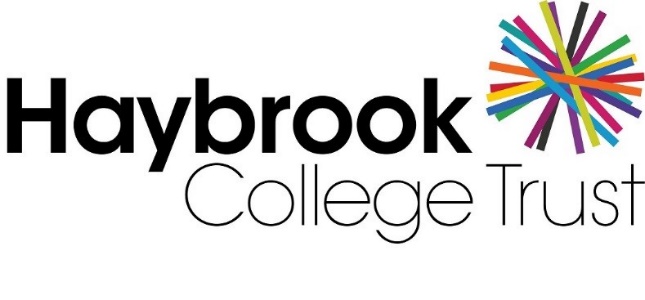 Exam Contingency Plan2021/22This plan is reviewed annually to ensure compliance with current regulationsKey staff involved in contingency planning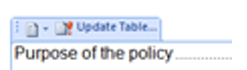 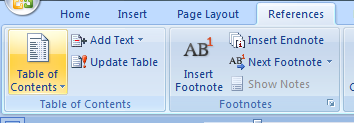 Purpose of the planThis plan examines potential risks and issues that could cause disruption to the exams process at Haybrook College By outlining actions/procedures to be invoked in case of disruption it is intended to mitigate the impact these disruptions have on our exam process. Alongside internal processes, this plan is informed by the Ofqual (and Northern Ireland Council for the Curriculum, Examinations and Assessment) Exam system contingency plan: England, Wales and Northern Ireland which provides guidance in the publication What schools and colleges and other centres should do if exams or other assessments are seriously disrupted and the JCQ Joint Contingency Plan for the Examination System in England, Wales and Northern Ireland and the JCQ notice Preparing for disruption to examinations (effective from 11 October 2021).This plan also confirms Haybrook College compliance with JCQ’s General Regulations for Approved Centres (section 5.3) that the centre has in place: a written examination contingency plan which covers all aspects of examination administration. This will allow members of the senior leadership team to act immediately in the event of an emergency or staff absence. The examination contingency plan should reinforce procedures in the event of the centre being unavailable for examinations, or on results day, owing to an unforeseen emergencyPossible causes of disruption to the exam processExam officer extended absence at key points in the exam process (cycle)ALS lead/SENCo extended absence at key points in the exam cycleTeaching staff extended absence at key points in the exam cycleInvigilators - lack of appropriately trained invigilators or invigilator absenceExam rooms - lack of appropriate rooms or main venues unavailable at short noticeFailure of IT systemsEmergency evacuation of the exam room (or centre lock down)Disruption of teaching time in the weeks before an exam – centre closed for an extended periodCandidates at risk of being unable to take examinations  – centre remains openCentre at risk of being unable to open as normal during the examination period (including in the event of the centre being unavailable for examinations owing to an unforeseen emergency)Disruption in the distribution of examination papersDisruption to transporting completed examination scriptsAssessment evidence is not available to be markedCentre unable to distribute results as normal or facilitate post results services (including in the event of the centre being unavailable on results day owing to an unforeseen emergency)Further guidance to inform procedures and implement contingency planningOfqual (Ofqual guidance extract above taken directly from the Exam system contingency plan: England, Wales and Northern Ireland - What schools and colleges and other centres should do if exams or other assessments are seriously disrupted (updated 30 September 2021) https://www.gov.uk/government/publications/exam-system-contingency-plan-england-wales-and-northern-ireland/what-schools-and-colleges-should-do-if-exams-or-other-assessments-are-seriously-disrupted) JCQ(JCQ guidance above taken directly from Instructions for Conducting Examinations 2021-2022 http://www.jcq.org.uk/exams-office/ice---instructions-for-conducting-examinations, section 15, Contingency planning)JCQ Joint Contingency Plan www.jcq.org.uk/exams-office/other-documents (JCQ guidance above taken directly from the notice - Preparing for disruption to examinations effective from 11 October 2021 www.jcq.org.uk/preparing-for-disruption-to-examinations/)General Regulations for Approved Centres www.jcq.org.uk/exams-office/general-regulations Guidance notes on alternative site arrangements www.jcq.org.uk/exams-office/online-forms Guidance notes for transferred candidates www.jcq.org.uk/exams-office/online-forms Instructions for Conducting Examinations www.jcq.org.uk/exams-office/ice---instructions-for-conducting-examinations  A guide to the special consideration process www.jcq.org.uk/exams-office/access-arrangements-and-special-consideration/regulations-and-guidanceGOV.UKEmergency planning and response: Severe weather; Exam disruption; Coronavirus (COVID-19) www.gov.uk/guidance/emergencies-and-severe-weather-schools-and-early-years-settingsOpening and closing maintained schools School organisation: local-authority-maintained schoolswww.gov.uk/government/publications/school-organisation-maintained-schools Dispatch of exam scripts guide: Ensuring the service runs smoothly; Contingency planning https://www.gov.uk/government/publications/dispatch-of-exam-scripts-yellow-label-serviceWalesSchool closures: examinations gov.wales/school-closures-examinations Opening schools in extremely bad weather: guidance for schools gov.wales/opening-schools-extremely-bad-weather-guidance-schools Northern IrelandExceptional closure days www.education-ni.gov.uk/articles/exceptional-closure-days Checklist for Principals when considering Opening or Closure of School - exceptional closure of schools www.education-ni.gov.uk/publications/checklist-exceptional-closure-schools National Counter Terrorism Security Office Guidance - Bomb Threats www.gov.uk/government/publications/crowded-places-guidance/bomb-threats Approved/reviewed byApproved/reviewed byJamie RockmanJamie RockmanDate of next reviewSeptember 2022RoleName(s)Head of centreJamie RockmanExams officer line manager (Senior leader)Exams officerTeresa BrothersALS lead/SENCoCarol GoodridgeSenior leader(s)Sonia KayDr Ian JohnsonJulian CurzonCriteria for implementation of the planKey tasks required in the management and administration of the exam cycle not undertaken including:Planningannual data collection exercise not undertaken to collate information on qualifications and awarding body specifications being deliveredannual exams plan not produced identifying essential key tasks, key dates and deadlinessufficient invigilators not recruitedEntriesawarding bodies not being informed of early/estimated entries which prompts release of early information required by teaching staffcandidates not being entered with awarding bodies for external exams/assessmentawarding body entry deadlines missed or late or other penalty fees being incurred Pre-examsinvigilators not trained or updated on changes to instructions for conducting examsexam timetabling, rooming allocation; and invigilation schedules not preparedcandidates not briefed on exam timetables and awarding body information for candidatesconfidential exam/assessment materials and candidates’ work not stored under required secure conditions internal assessment marks and samples of candidates’ work not submitted to awarding bodies/external moderatorsExam timeexams/assessments not taken under the conditions prescribed by awarding bodiesrequired reports/requests not submitted to awarding bodies during exam/assessment periods, for example very late arrival, suspected malpractice, special considerationcandidates’ scripts not dispatched as required for marking to awarding bodiesResults and post-resultsaccess to examination results affecting the distribution of results to candidates the facilitation of the post-results servicesCentre actions to mitigate the impact of the disruptionSLT to nominate deputy.EO to devise checklist of duties & key dates/tasks calendar for nominated deputy to followNominated deputy to contact awarding bodies & access The Exams Office portal for advice/access training on new to exams.Contact the Slough Exams Officer Network for advice if needed.Criteria for implementation of the planKey tasks required in the management and administration of the access arrangements process within the exam cycle not undertaken including:Planningcandidates not tested/assessed to identify potential access arrangement requirementscentre fails to recognise its duties towards disabled candidates as defined under the terms of the Equality Act 2010evidence of need and evidence to support normal way of working not collated Pre-examsapproval for access arrangements not applied for to the awarding bodycentre-delegated arrangements not put in placemodified paper requirements not identified in a timely manner to enable ordering to meet external deadlinestaff (facilitators) providing support to access arrangement candidates not allocated and trainedExam timeaccess arrangement candidate support not arranged for exam roomsCentre actions to mitigate the impact of the disruptionSLT to nominate deputy.EO to assist with the administrative process of JCQ Access Arrangements application online and to liaise with the school’s specialist assessor and HoC.Criteria for implementation of the planKey tasks not undertaken including:Early/estimated entry information not provided to the exams officer on time; resulting in pre-release information not being receivedFinal entry information not provided to the exams officer on time; resulting in candidates not being entered for exams/assessments or being entered late/late or other penalty fees being charged by awarding bodiesNon-examination assessment tasks not set/issued/taken by candidates as scheduledCandidates not being informed of centre assessed marks before marks are submitted to the awarding body and therefore not being able to consider appealing internal assessment decisions and requesting a review of the centre’s markingInternal assessment marks and candidates’ work not provided to meet awarding body submission deadlinesCentre actions to mitigate the impact of the disruptionHoC, and Curriculum Leads to facilitate with providing information to EO.Hoc to co-ordinate with other teaching staff across the centres to ensure deadlines are met.If appropriate AB to be notified of teaching absence if an extension to internal assessment submission is neededCriteria for implementation of the planFailure to recruit and train sufficient invigilators to conduct examsInvigilator shortage on peak exam daysInvigilator absence on the day of an examCentre actions to mitigate the impact of the disruptionEO to ensure training is provided to all new staff before the exam cycle begins.Annual refresher training to be held for all existing staff.SLT/HoC to assist on exam days where needed.Cross centre support if staff are absent i.e. if staff shortage at Springboard, Millside staff to offer additional staff.EO/SENCo to liaise in advance to identify the number of staff required for Access Arrangements.Staffing plan to issued prior to exam day.Criteria for implementation of the planExams officer unable to identify sufficient/appropriate rooms during exams timetable planningInsufficient rooms available on peak exam daysMain exam venues unavailable due to an unexpected incident at exam timeCentre actions to mitigate the impact of the disruptionEO to liaise with SLT/HoC/Facilities team on rooms required, once access arrangement needs have been confirmed by SEN team. Exam timetable to be planned at least 6 weeks in advance so in the event of shortage of rooms, application can be made for an alternative venue to the JCQ.In the event of an unexpected incident on the day, exam board to be notified and an emergency application made to use one of the college’s offsite venues as alternative venueCriteria for implementation of the planMIS system failure at final entry deadlineMIS system failure during exams preparationMIS system failure at results release timeCentre actions to mitigate the impact of the disruptionContact Awarding Bodies to seek an extension to deadline of entries.Contact BCT Technologies helpdesk for IT support.If unable to rectify MIS failure, entries to be made via Awarding Bodies online portals. Failure of MIS system during exam preparation, BCT Technologies to liaise with Capita help desk to seek solutions.Failure of MIS systems at results release time, results to be downloaded from Awarding Bodies online portals, to ensure that provisional results slips can be issued on time to students.Criteria for implementation of the planWhole centre evacuation (or lock down) during exam time due to serious incident resulting in exam candidates being unable to start, proceed with or complete their examsCentre actions to mitigate the impact of the disruptionExecutive Headteacher/SLT to invoke College emergency procedures, depending on the nature of the incident, local authorities/agencies to be notified.Awarding bodies to be notified of a whole college incident.Alternative college venue to be sought if available.Apply for whole cohort special consideration if exams cannot be completed.Enter candidates for next series if exams cannot proceed if possible (Functional Skills, Entry Level).Criteria for implementation of the planCentre closed or candidates are unable to attend for an extended period during normal teaching or study supported time, interrupting the provision of normal teaching and learningCentre actions to mitigate the impact of the disruption(Where there is disruption to teaching time and students miss teaching and learning, it remains the responsibility of centres to prepare students, as usual, for examinations.  in the case of modular courses, centres may advise candidates to sit examinations in an alternative series.  centres should have plans in place to facilitate alternative methods of learning.)Criteria for implementation of the planCandidates at risk of being unable to attend the examination centre to take examinations as normalCentre actions to mitigate the impact of the disruptionSLT/EO to notify Awarding Body of situation and if appropriate apply for special consideration.SLT to liaise with parents, carers and candidates regarding the extent of the “crisis” and make the appropriate decisions in the best interest of the student.Student to be entered for next available exam series if possible.Criteria for implementation of the planCentre at risk of being unable to open as normal for scheduled examinations Centre actions to mitigate the impact of the disruptionAwarding bodies to be notified as soon as practically possible.Executive Headteacher/SLT to liaise with parents, carers and candidates.Facilities team and EO to if possible organise alternative venue and ensure that all candidates are aware of changes.  Groupcall to be used to notify parents, carers and candidates.Whole cohort special consideration to be sought to mitigate any potential of under performance in the exam/s.Criteria for implementation of the planDisruption to the distribution of examination papers to the centre in advance of examinationsCentre actions to mitigate the impact of the disruptionAwarding organisations to provide guidance on the conduct of examinations in such circumstancesEO to contact Awarding bodies to seek electronic access to examination papers via a secure networkReplacement papers to be printed and ensure replacements are stored as per JCQ regulations.Any breeches in security must be reported to Awarding bodies.As a last resort, and in close collaboration with centres and regulators, awarding organisations to consider scheduling of the examination on an alternative date)Criteria for implementation of the planDelay in normal collection arrangements for completed examination scripts/assessment evidenceCentre actions to mitigate the impact of the disruptionwhere examinations are part of the national ‘yellow label’ service or where awarding bodies arrange collections, centres should contact the relevant awarding bodies for advice and instructions and should not make their own arrangements for transportation unless told to do so by the awarding body EO to ensure that Parcelforce are notified of a missed collection.Completed scripts to be kept secure in the exam safe until alternative collection can be made.Any examinations where Haybrook makes its own collection arrangements, EO to investigate alternative options that comply with the requirements detailed in the JCQ publication Instructions for conducting examinationsAwarding Body to be notified of delay.EO to ensure accurate dispatch records are kept in Exams registerCriteria for implementation of the planLarge scale damage to or destruction of completed examination scripts/assessment evidence before it can be markedCompleted examination scripts/assessment evidence does not reach awarding organisations Centre actions to mitigate the impact of the disruptionEO to notify Awarding Bodies upon discovery of damage/destruction of scripts.SLT to communicate with students, parents and carers.Awarding organisations to generate candidate marks for affected assessments based on other appropriate evidence of candidate achievement as defined by the awarding organisations Where marks cannot be generated by awarding organisations candidates may need to retake affected assessment in a subsequent assessment series.Ensure that any evidence of previous attainment in mock exams, assessments is available as evidence of prior attainment for Awarding Bodies.Apply for whole cohort special consideration.Criteria for implementation of the planCentre is unable to access or manage the distribution of results to candidates, or to facilitate post-results servicesCentre actions to mitigate the impact of the disruptionEO to contact Awarding Bodies for advice on alternative options.Facilities team to open alternative venue during summer holiday period.Groupcall to be used to notify parents, students and carers of alternative venue.Results to be downloaded securely from Awarding Bodies online portals and distributed to candidates via recorded delivery.What schools and colleges and other centres should do if exams or other assessments are seriously disruptedContingency planningYou should prepare for possible disruption to exams and other assessments and make sure staff are aware of these plans.Covid specific guidanceWhen drafting contingency plans, you should consider the following guidance:actions for schools during the coronavirus outbreak from the Department for Education in Englandactions for FE colleges and providers during the coronavirus outbreak from the Department for Education in Englandresponsibility for exams from the Department for Education in Englandvocational, technical and other general qualifications in 2022 from Ofqual (regulator)GCSE, AS and A level qualifications in 2022 from Ofqual (regulator)education and childcare: coronavirus from Welsh GovernmentQualifications Wales homepage from Qualifications Wales (regulator)coronavirus (COVID-19): guidance for school and educational settings in Northern Ireland from Department of Education in Northern Irelandcoronavirus (COVID-19) (information from CCEA) – information on vocational, technical and general qualifications from CCEA RegulationGeneral contingency guidanceemergency planning and response from the Department for Education in Englandschool organisation: local-authority-maintained schools from the Department for Education in England exceptional closure days from the Department of Education in Northern Irelandchecklist - exceptional closure of schools from the Department of Education in Northern Irelandschool terms and school closures from NI Directopening schools in extremely bad weather - guidance for schools from the Welsh Governmentbomb threats procedures for handling bomb threats from the National Counter Terrorism Security OfficeDisruption to assessments or examsIn the absence of any instruction from the relevant awarding organisation, you should make sure that any exam or timetabled assessment takes place if it is possible to hold it. This may mean relocating to alternative premises. You should discuss alternative arrangements with your awarding organisation if:the exam or assessment cannot take placea student misses an exam or loses their assessment due to an emergency, or other event, outside of the student’s controlSee also the JCQ Joint Contingency Plan for the Examination System in England, Wales and Northern Ireland. Steps you should takeExam planningReview contingency plans well in advance of each exam or assessment series. Consider how, if the contingency plan is invoked, you will comply with the awarding organisation’s requirements.In the event of disruptionContact the relevant awarding organisation and follow its instructions.Take advice, or follow instructions, from relevant local or national agencies in deciding whether your centre is able to open.Identify whether the exam or timetabled assessment can be sat at an alternative venue, in agreement with the relevant awarding organisation, ensuring the secure transportation of questions papers or assessment materials to the alternative venue.Where accommodation is limited, prioritise students whose progression will be severely delayed if they do not take their exam or timetabled assessment when planned.In the event of an evacuation during an examination please refer to JCQ’s Centre emergency evacuation procedure.Communicate with parents, carers and students any changes to the exam or assessment timetable or to the venue.Communicate with any external assessors or relevant third parties regarding any changes to the exam or assessment timetable.After the examConsider whether any students’ ability to take the assessment or demonstrate their level of attainment has been materially affected and, if so, apply for special consideration.Advise students, where appropriate, of the opportunities to take their exam or assessment at a later date.Ensure that scripts are stored under secure conditions.Return scripts to awarding organisations in line with their instructions. Never make alternative arrangements for the transportation of completed exam scripts, unless told to do so by the awarding organisation.Steps the awarding organisation should takeExam planningEstablish and maintain, and at all times comply with, an up-to-date, written contingency plan.Ensure that the arrangements in place with centres and other third parties enable them to deliver and award qualifications in accordance with their conditions of recognition.In the event of disruptionTake all reasonable steps to mitigate any adverse effect, in relation to their qualifications, arising from any disruption.Provide effective guidance to any of their centres delivering qualifications.Ensure that where an assessment must be completed under specified conditions, students complete the assessment under those conditions (other than where any reasonable adjustments or special considerations require alternative conditions).Promptly notify the relevant regulators about any event which could have an adverse effect on students, standards or public confidence.Coordinate its communications with the relevant regulators where the disruption has an impact on multiple centres or a wide range of learners.After the examConsider any requests for special consideration for affected students. For example, those who may have lost their internally assessed work or whose performance in assessments or exams could have been affected by the disruption.If any students miss an exam or are disadvantaged by the disruptionIf some of the students have been adversely affected by the disruption, you should ask the awarding organisation about applying for special consideration.Decisions about special consideration, when it is or is not appropriate, is for each awarding organisation to make. Their decisions might be different for different qualifications and for different subjects.See also JCQ’s guidance on special considerationsWider communicationsThe regulators, Ofqual in England, Qualifications Wales in Wales and CCEA Regulation in Northern Ireland, will share timely and accurate information, as required, with awarding organisations, government departments and other stakeholders.The Department for Education in England, the Department of Education in Northern Ireland and the Welsh Government will inform the relevant government ministers as soon as it becomes apparent that there will be significant local or national disruption; and ensure that they are kept updated until the matter is resolved.Awarding organisations will alert the Universities and Colleges Admissions Service (UCAS) and the Central Applications Office (CAO) about any impact of the disruption on their deadlines and liaise regarding student progression to further and higher education.Awarding organisations will alert relevant professional bodies or employer groups if the impact of disruption particularly affects them.Widespread national disruption to the taking of examinations or assessmentsThe governments’ view across England, Wales and Northern Ireland is education should continue in 2021 to 2022 with schools remaining open and that examinations and assessments will go ahead in both autumn 2021 and summer 2022.As education is devolved, in the event of any widespread sustained national disruption to examinations or assessments, national government departments will communicate with regulators, awarding organisations and centres prior to a public announcement. Regulators will provide advice to government departments on implications for exam timetables.We will update this page as necessary, with any further relevant links, should national disruption occur 15.1 The qualification regulators, awarding bodies and government departments responsible for education have prepared and agreed information for schools and colleges in the event of examinations being seriously disrupted. This jointly agreed information will ensure consistency of response in the event of major disruption to the examinations system affecting significant numbers of candidates. Further information may be found at: https://www.gov.uk/government/publications/exam-system-contingency-plan-england-wales-and-northern-ireland/what-schools-and-colleges-should-do-if-exams-or-other-assessments-are-seriously-disrupted 15.2 In addition, awarding bodies have their own well-established contingency plans in place to respond to disruptions. It is important that exams officers who are facing disruption liaise directly with the relevant awarding body/bodies. 15.3 Centres should prepare plans for any disruption to examinations as part of their general emergency planning. It is important to ensure that relevant centre staff are familiar with the plan.  Consideration should be given as to how these arrangements will be communicated to candidates, parents and staff should disruption to examinations occur. 15.4 In the event that the head of centre decides the centre cannot be opened for scheduled examinations, the relevant awarding body must be informed as soon as possible. Awarding bodies will be able to offer advice regarding the alternative arrangements for conducting examinations that may be available and the options for candidates who have not been able to take scheduled examinations.  15.5  The awarding bodies will designate a ‘contingency day’ for examinations, summer 2022. This is consistent with the qualification regulators’ document Exam system contingency plan: England, Wales and Northern Ireland: https://www.gov.uk/government/publications/exam-system-contingency-plan-england-wales-and-northern-ireland The designation of a ‘contingency day’ within the common examination timetable is in the event of national or significant local disruption to examinations. It is part of the awarding bodies’ standard contingency planning for examinations. In the event of national disruption to a day of examinations in summer 2022, the awarding bodies will liaise with the qualification regulators and government departments to agree the most appropriate option for managing the impact. As a last resort the affected examinations will be rescheduled. Although every effort would be taken to keep the impact to a minimum, it is possible that there could be more than one timetable date affected following the disruption, up to and including the contingency day. Centres will be alerted if it is agreed to reschedule the examinations and the affected candidates will be expected to make themselves available in such circumstances. The decision regarding the rescheduling of examinations will always rest with the awarding body. The centre must conduct the examination on the scheduled date unless instructed to do otherwise by the awarding body. Where candidates choose not to be available for the rescheduled examination(s) for reasons other than those traditionally covered by special consideration, they will not be eligible for enhanced grading arrangements. Centres must therefore ensure candidates and parents are aware of this contingency arrangement so that they may take it into account when making their plans for the summer. However, the awarding bodies will not insist upon candidates being available throughout the entire timetable period as a matter of course. This Notice is based on guidance provided within the JCQ Joint Contingency Plan, which is available from the  JCQ website: www.jcq.org.uk/exams-office/other-documents/jcq-joint-contingency-planIn the event of widespread disruption to the examination system, all centres must have contingency plans  in place. There are three main categories of disruption, which are outlined below.Candidates at risk of being unable to take examinations – centres remain openCentres’ contingency plans should focus on options that enable candidates to take their examinations. As part of these preparations, centres should take into account the guidance provided in the JCQ publication Instructions for conducting examinations: http://www.jcq.org.uk/exams-office/ice---instructions-for- conducting-examinations consider moving the starting times of the examination for all candidates (see section 6.2 of the JCQ publication Instructions for conducting examinations) being aware of the rules for very late arrivals (see section 21 of the JCQ publication Instructions for conducting examinations). Wherever possible, it is always in the best interest for candidates to sit the examination. However, if candidates who are unable to sit the examination meet the criteria, special consideration through absence for acceptable reasons is an option (see Chapter 4 of the JCQ publication A guide to the special consideration process: https://www.jcq.org.uk/exams-office/access-arrangements-and-special- consideration/regulations-and-guidance Please do not hesitate to call the relevant awarding body if you require additional support or guidance in the event of disruption to examinations.Centres at risk of being unable to open as normal during the examination periodAs above, centres’ contingency plans must focus on enabling candidates to take their examinations if the centre is at risk of being unable to open as normal.The responsibility for deciding whether it is safe for a centre to open lies with the head of centre who is  responsible for taking advice or following instructions from relevant local or national agencies.Information on what centres should do if examinations or other assessments are seriously disrupted can be  found in the three country regulators’ exam system contingency plan:www.gov.uk/government/publications/exam-system-contingency-plan-england-wales-and-northern ireland/what-schools-and-colleges-should-do-if-exams-or-other-assessments-are-seriously-disruptedSpecial consideration through absence for acceptable reasons is also available as an option if all other  avenues have been exhausted and candidates meet the relevant criteria.Please do not hesitate to call the relevant awarding body if you require additional support or guidance in the  event of disruption to your examinations.Disruption to transporting completed examination scriptsIf there is a delay in normal collection arrangements for completed examination scripts:where examinations are part of the national ‘yellow label’ service or where awarding bodies arrange  collections, centres should contact the relevant awarding bodies for advice and instructions.for examinations where centres make their own collection arrangements, they should investigate alternative options that comply with the JCQ publication Instructions for conducting examinationscompleted scripts must be stored securely until they are collected.Summary of centre and awarding body responsibilitiesExamination centres are responsible for:preparing plans for any disruption to examinations as part of centres’ general emergency planning • deciding whether the centre can open for examinations as scheduled and informing relevant  awarding bodies if the centre is unable to openexploring the opportunities for alternative arrangements if the centre cannot open for examinations  and agreeing such arrangements with the awarding bodies judging whether candidates meet the requirements for special consideration because of any  disruption and submitting these requests to the relevant awarding bodiesassessing their circumstances and liaising with awarding bodies in the event of disruption to the  transportation of papers.Awarding bodies are responsible for:ensuring centres receive examination materials for scheduled examinationsadvising centres on possible alternative examination arrangements and declining/approving  proposals for alternative examination arrangementsevaluating and declining/approving requests for special consideration.Contacting the awarding bodiesIn all cases, if there are any concerns, please contact the relevant awarding body for advice: AQA0800 197 7162
eos@aqa.org.uk CCEA028 9026 1212, 028 9026 1293, 028 9026 1425
centresupport@ccea.org.ukOCR01223 553998
support@ocr.org.uk Pearson0344 463 2535WJEC02920 265 077
exams@wjec.co.uk